     JÍDELNÍČEK                                          Týden od 24.4.-28.4.2023                                                   AlergenyPondělí:              Přesnídávka                Topinka, zelenina, mléko, čaj                                                                     1,3,7	Oběd                           Kurpicová polévka s vejcem, čaj, voda                  			          Koprová omáčka, vařené vejce, houskový knedlík, ovoce                        1,3,7,9	Svačinka                     Toustík, ovocný talíř, mléko, čaj                                                                1,3,7                                  Úterý: 	Přesnídávka               Chléb, cizrnová pomazánka, zelenina, čaj, voda s pomerančem                1,3,7	Oběd                          Kapustový krém, čaj, voda s pomerančem                                                                                                Kuřecí nudličky na pórku, kari rýže                                                             1,3,7            Svačinka                     Skořicové lupínky s mlékem, ovoce, čaj                                                      1,3,7   Středa:	Přesnídávka	          Chléb, zeleninová pomazánka, zelenina, čaj, džus                                      1,3,7                    Oběd                           Norská rybí polévka, čaj, džus                                                                                  Vepřové kousky na mrkvi, bramborová kaše                                               1,3,4,7                                                	Svačina		          Rohlík, rama, dětská šunka, zelenina, čaj, voda                                           1,3,7Čtvrtek: 	Přesnídávka               Rohlík, vitaminová pomazánka, ovoce, mléko, čaj                                       1,3,7             Oběd		         Kulajda, čaj, voda                                                 Těstoviny zapékané s kuřecím masem a smetanou                                       1,3,7            Svačina                       Chléb, pomazánkové máslo, ovoce, mléko, čaj                                             1,3,7Pátek:                                            	Přesnídávka               Opečený toustík, rybí pomazánka s lučinou, zelenina, čaj, voda s citronem  1,3,7             Oběd		         Fazolová bílá polévka, čaj, voda s citronem                                                Špagety s boloňskou omáčkou                                                                        1,3,7	Svačina		          Kefírové mléko, rohlík, ovoce, čaj, voda                                                      1,3,7               Pitný režim zajištěn po celou dobu provozuOvoce nebo zelenina je podávána k jídlu každý den.Čísla u pokrmů označují druh alergenu. Seznam alergenu je vyvěšen vedle jídelníčku.	(O) – ovoce jen pro dospělé                                                                  DOBROU CHUŤ!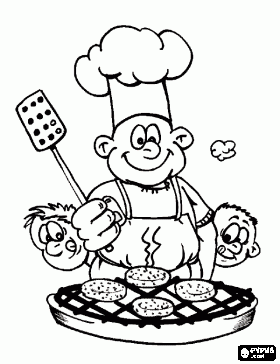   Monika Filáková	                                                                                                                Hana Tkadlecová                  (provozář)										   (kuchařka)